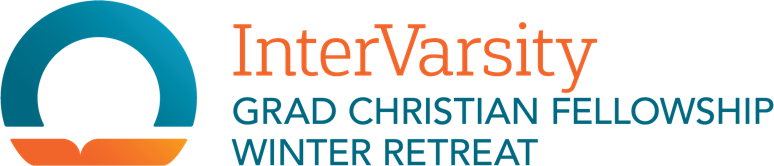 Draft Schedule Friday, January 17, 20204:00pm - 6:30pm - Registration 6:30pm - 7:00pm - Welcome in the main meeting room 7:00pm - 7:45pm - Dinner in dining hall 7:45pm - 8:00pm - Worship 8:00pm - 9:00pm - First Session with Greg Jao 9:00pm - 11:00pm - Games, socializing, snacks, etc. Saturday, January 18 8:00am - 8:45am – Breakfast 8:45am - 9:00am – Worship (include liturgy, Scripture reading too)9:00am - 10:00am - Second Session and Bible Study  10:00am - 10:30am – Break  **CHECK OUT OF ROOMS10:30am - 11:45am – Third Session and Discussion  12:00pm - 12:30pm – Lunch 12:30pm - 3:00pm - Free time – tubing, ping pong, games, building snow people! 3:00pm - 3:40pm – Fourth Session 3:40pm - 4:10pm – Chapter time 4:10pm - 4:30pm – Gather by Academic Discipline 4:30pm - 5:00pm - IFES offering, closing prayer/worship 5:00pm – 6:00pm – Dinner 6:00pm – Goodbyes and depart 